Chiarimenti gara procedura aperta per l’affidamento della fornitura in service di sistemi POCT		                                                                                   Alle Ditte interessate    D)in riferimento alla procedura in oggetto all’art.3, Descrizione dei sistemi del Capitolato Speciale di appalto alla lettera 1, si legge “fornitura di pc, stampanti, etichettatrici barcode, idoneo gruppo di continuita’ necessari al funzionamento della fase preanalitica”. Si richiede di specificare il numero di pc, stampanti, etichettatrici barcode e gruppi di continuita’ dovranno essere offerti.R)pc, stampanti, etichettatrici barcode e gruppi di continuita’ andranno solo nelle postazioni POCT dei PTE previsti in Capitolato.D) in riferimento alla procedura in oggetto all’art.4, Requisiti minimi della strumentazione del Capitolato speciale di appalto nella descrizione dei Markers cardiaci viene richiesta la misurazione della Troponina I. Al fine di garantire la massima partecipazione delle ditte si richiede se e’ accettata l’equivalenza con la Troponina T.R)si, e’ accettata l’equivalenza.D)in riferimento alla procedura in oggetto all’art.5, Criteri di valutazione della qualita’ del Capitolato speciale di appalto al punto 1.1 della griglia qualitativi, viene riportata tra i parametri eseguibili la “CRT”: si richiede quale parametro identifica tale acronimo.R)refuso di scrittura, trattasi di PCRD) in riferimento alla procedura in oggetto all’art.5, Criteri di valutazione della qualita’ del Capitolato speciale di appalto si richiede se i punti 3.2, 3.3, e 3.5 della griglia punteggio elementi qualitativi, si riferiscono allo strumento per i markers cardiaci o ad altra tipologia di strumento.R)i punteggi si riferiscono agli strumenti dei marcatori cardiaci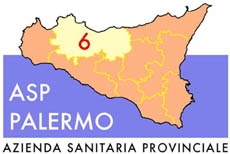 Sede legale: Via G. Cusmano, 24 – 90141  PALERMOC.F. e P. I.V.A.: 05841760829DIPARTIMENTO PROVVEDITORATO E TECNICO